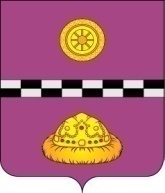 ПОСТАНОВЛЕНИЕот 20 марта 2015 г.                                                                                   № 201Об утверждении Порядка предоставления                                                                         отчёта о численности работающих                                                                                          и забронированных граждан,                                                                                   пребывающих в запасе (форма № 6)                                                                                                 и карточки учета организации (форма № 18)                                                                 предприятиями, организациями и учреждениями                                                              муниципального района «Княжпогостский»,                                                                              имеющих право на проведение бронирования граждан,                                        пребывающих в запасе по решению территориальной комиссииВ соответствии с Федеральным законом «Об обороне» от 31 мая 1996г № 61 - ФЗ, «О мобилизационной подготовке и мобилизации в Российской Федерации» от 28 февраля 1997г. № 31-ФЗ, «О воинской обязанности и военной службе» от 25 марта 1998г. № 53-ФЗ, в целях улучшения работы по учету и бронированию граждан, пребывающих в запасе на территории района     ПОСТАНОВЛЯЮ:Утвердить Порядок предоставления отчёта о численности работающих и забронированных граждан, пребывающих в запасе (форма № 6) и карточки учета организации (формы №18) согласно приложению №1 настоящего постановления.Заведующему сектором по делам гражданской обороны и чрезвычайных ситуаций и мобилизационной работы администрации муниципального района «Княжпогостский» (Софу Э. У.) (далее – администрация МР «Княжпогостский») совместно с начальником отдела Военного комиссариата Республики Коми по Княжпогостскому району (Соловьев Д. В.):ежегодно в соответствии с утверждённым планом проверять состояние организации учета и бронирования граждан, пребывающих в запасе в организациях района;готовить и проводить занятия со специалистами по организации учета и бронирования граждан, пребывающих в запасе;не реже одного раза в квартал готовить доклады для рассмотрения вопросов организации и контроля ведения учета и бронирования граждан, пребывающих в запасе на суженных заседаниях администрации МР «Княжпогостский».Настоящее постановление вступает в силу со дня его подписания.Контроль за исполнением настоящего постановления возложить на и.о. начальника управления делами администрации МР «Княжпогостский»  Шепеленко Е. М.Руководитель администрации района   			               В.И.ИвочкинПриложение № 1к постановлениюруководителя администрацииМР "Княжпогостский"от 20 марта 2015 г. № 201Порядок предоставления отчёта о численности работающих и забронированных граждан, пребывающих в запасе (форма № 6)                                  и карточки учета организации (форма № 18) предприятиями, организациями и учреждениями муниципального района «Княжпогостский», имеющих право на проведение бронирования граждан, пребывающих в запасеНастоящий порядок предоставления отчёта о численности работающих и забронированных граждан, пребывающих в запасе (форма № 6) и карточки учета организации (форма № 18) предприятиями, организациями и учреждениями муниципального района «Княжпогостский» (далее – МР «Княжпогостский»), имеющих право на проведение бронирования граждан, пребывающих запасе в сектор по делам гражданской обороны и чрезвычайных ситуаций и мобилизационной работы администрации МР «Княжпогостский» и отдел Военного комиссариата Республики Коми по Княжпогостскому району (далее - Порядок) разработан в соответствии с Конституцией Российской Федерации, Федеральными законами 1996 года № 61-ФЗ "Об обороне", 1997 года № 31-ФЗ "О мобилизационной подготовке и мобилизации в Российской Федерации", 1998 года № 53-ФЗ "О воинской обязанности и военной службе", постановлением Правительства Российской Федерации от 27 ноября 2006 г. № 719 "Об утверждении Положения о воинском учете" в целях упорядочения предоставления отчёта о численности работающих и забронированных граждан, пребывающих в запасе (форма № 6) и карточки учета организации (форма № 18) предприятиями, организациями и учреждениями МР «Княжпогостский», независимо от их организационно-правовых форм и форм собственности имеющих право на проведение бронирования граждан, пребывающих в запасе.Порядок предоставления отчёта о численности работающих и забронированных граждан, пребывающих в запасе (форма № 6) и карточки учета организации (форма № 18) организовать следующим порядком с момента опубликования постановления администрации МР «Княжпогостский» «О представлении отчета о численности работающих и забронированных граждан, пребывающих в запасе по форме № 6» за текущий год на официальном сайте администрации МР «Княжпогостский» и в районной газете «Княжпогостские вести». Отчёты представлять в срок до 1 декабря текущего года:предприятиями, организациями и учреждениями МР «Княжпогостский», независимо от их организационно - правовых форм и форм собственности, имеющих право на проведение бронирования граждан, пребывающих в запасе в сектор по делам ГО и ЧС и мобилизационной работы администрации МР «Княжпогостский» и отдел Военного комиссариата Республики Коми по Княжпогостскому району;органами местного самоуправления, имеющими право на проведение бронирования граждан, пребывающих в запасе.Мобилизационному работнику администрации МР «Княжпогостский»:организовать приём отчётных документов от организаций;сверить с учётными данными картотек, проставить отметки о сверке;представить в срок до 15 декабря текущего года руководителю администрации информацию по вопросам организации и контроля ведения учета и бронирования граждан, пребывающих в запасе.Согласовано:
Начальник отдела 
Военного комиссариата Республики Коми
по Княжпогостскому району 					Д.В.Соловьев
Заведующий сектором по делам гражданской обороны                                                                  и чрезвычайных ситуаций                                                                                                                    и мобилизационной работы администрации муниципального района «Княжпогостский» 						Э.У.СофуПриложения:Карточка учета организации (форма №18)
Порядок заполнения карточки учета
Форма №6
Порядок заполнения формы №6 По состоянию на _____________	               Регистрационный номер________	               (дата, год)                                  (по учету районной комиссии)Карточкаучета организации1.Полное наименование организации ____________________________________________________________________________________________________________________________________________________________________2.Ф.И.О., должность и номер телефона (факса) руководителя ________________________________________________________________________________3.Ф.И.О. и номер телефона (факса) ответственного за воинский учет и бронирование __________________________________________________4.Дата и место регистрации (перерегистрации) __________________________________________________________________________________________5.Юридический адрес _________________________________________________________________________________________________________________6.Фактический адрес __________________________________________________________________________________________________________________	7.Почтовый адрес __________________________________________________	8.Вышестоящая организация ___________________________________________________________________________________________________________9.Основные коды организации:10.Сведения о работающих:    всего работающих _________                из них:10.1.Граждан, пребывающих в запасе                       из них:               а) офицеров и генералов ____               б) прапорщиков, мичманов ____                  сержантов и старшин, солдат и матросов,                   в том числе ограниченно годных к военной службе ___10.2. Незабронированных граждан, пребывающих в запасе,                не имеющих мобпредписаний _________10.3. Незабронированных граждан, пребывающих в запасе,                имеющих мобпредписания  ___________10.4. Граждан, подлежащих призыву на военную службу _____10.5. Забронировано граждан, пребывающих в запасе ______11.Ведет ли организация бронирование (да, нет)12.Номер и раздел перечня должностей и профессий, по которым бронируются граждане, пребывающие в запасе13.В сфере ведения (субъекта РФ, ФОИВ)14.Входит в орган управления государственной власти (да, нет)15.Дополнительная информация:15.1.   Использование в работе по воинскому учету и бронированию:          а) средств вычислительной техники (количество)	          б) специального программного обеспечения (количество)	             наименование __________________________________	 15.2.   Другая информация _____________________________________________________________________________________________________________         __________________                              ____________________(руководитель организации)	            (подпись)                 (инициалы, фамилия)           М.П.«___»_____________________ 20    г.Отметка о снятии с учета (ликвидации организации) _______________________________________________________________________________________(ведется в районной комиссии)Порядок заполнения карточки учета организации (форма № 18)Карточка заполняется на 1 листе формата А4 (стандартный лист) с двух сторон и представляется ежегодно в сектор по делам гражданской обороны и чрезвычайных ситуаций и мобилизационной работы администрации муниципального района «Княжпогостский»   по состоянию на и до 01 декабря отчетного год.Примечание:1. Мобилизационное предписание - документ розового цвета, вклеенный в военный билет с отметкой военного комиссариата о его вручении.2. Коды ОКАТО, ОКПО, ОКОПФ, ОКФС и ОКВЭД, а также ИНН и ОГРН указываются в соответствии с данными органа государственной статистики и уточняются у бухгалтера организации.3. При заполнении оборотной стороны карточки следует руководствоваться следующими алгоритмами: 10.1=10.1а+10.1б, 10.2=10.1-10.3 (для организаций, осуществляющих бронирование 10.2=10.1-10.3-10.5). Граждане, указанные в пункте 10.4, не учитываются в пункте 10.1.4. Для дневных (очных) образовательных учреждений начального, среднего и высшего профессионального образования, имеющих государственную аккредитацию, в общее количество работающих включать также студентов, курсантов и учащихся предпоследнего и последнего курсов, аспирантов, обучающихся в очной аспирантуре с добавлением соответствующего количества в п.п.10.1 – 10.5.5. Карточка подписывается руководителем (исполняющим обязанности руководителя) организации с расшифровкой подписи, указанием инициалов и даты. Подпись заверяется печатью организации.6. При ликвидации организации сообщать об этом в сектор по делам гражданской обороны и чрезвычайных ситуаций и мобилизационной работы администрации МР «Княжпогостский» и отдел Военного комиссариата Республики Коми по Княжпогостскому району.7. При смене руководителя, работника, отвечающего за воинский учет и бронирование, номеров рабочих телефонов и адреса организации сообщать в сектор по делам гражданской обороны и чрезвычайных ситуаций и мобилизационной работы администрации МР «Княжпогостский» и отдел Военного комиссариата Республики Коми по Княжпогостскому району.ПОРЯДОК   ЗАПОЛНЕНИЯ   ФОРМЫ   № 61. Отчет составляется по установленной форме с учетом указаний Межведомственной, территориальных и районных комиссий по бронированию ГПЗ и возможности использования средств вычислительной техники и специального программного обеспечения для ее обработки.2. К  категориям работающих, указанных в графе “А”, по должностям и профессиям, в соответствии с «Общероссийским классификатором  профессий рабочих, должностей служащих и тарифных разрядов» и ОКВЭД следует относить:в строке 1– руководителей органов государственной власти, органов местного самоуправления и организаций и их структурных  подразделений, наименование должностей служащих и которых соответствует коду категории «1» согласно ОКПДТР;в строке 2– специалистов, занятых инженерно-техническими, научно-исследовательскими, экономическими, управленческими и другими работами;       Из численности специалистов, включенных в строку 2, выделяются специалисты, указанные в строках 3 – 10;в строке 3– агрономов, зоотехников, ветеринарных работников, землеустроителей, мелиораторов и других специалистов, работающих в организациях сельского хозяйства, а также в подсобных сельских и фермерских хозяйствах;в строке 4 – всех специалистов, работающих в сфере добычи полезных ископаемых;в строке 5 – всех специалистов, работающих в обрабатывающих производствах;в строке 6 –  всех специалистов, работающих в производстве и распределении электроэнергии, газа и воды;в строке 7 – всех специалистов, работающих в строительстве;в строке 8 – всех специалистов, работающих в области транспорта и связи;в строке 9 – всех специалистов, работающих в системе образования, а также студентов, курсантов и учащихся предпоследнего и последнего курсов дневных(очных) образовательных учреждений, имеющих государственную аккредитацию, начального профессионального, среднего профессионального, высшего профессионального образования, аспирантов, обучающихся в очной аспирантуре;в строке 10 – всех специалистов, работающих в системе здравоохранения и предоставления социальных услуг;в строке 11 – всех специалистов, работающих в прочих видах экономической деятельности;в строке 12 – архивариусов,  делопроизводителей,  кассиров,  секретарей-машинисток, чертежников,  учетчиков, табельщиков и других работников, относящихся к служащим, осуществляющих подготовку и оформление документации , хозяйственное обслуживание, учет и контроль;в строке 13 – всех рабочих (сумма строк с 14 по 19 включительно);в строке 14 – рабочих, имеющих тарифные разряды, кроме рабочих, указанных в строках 16, 17, 18, 19; в строке 15 – рабочих, не имеющих тарифные разрядов, кроме рабочих, указанных в строках 16, 17, 18, 19; в строке 16 – рабочих, занятых в растениеводстве, животноводстве и других производительных отраслях сельского хозяйства, независимо от тарифных разрядов и не предусмотренных другими строками настоящего отчета, работающих на предприятиях и в организациях, указанных в пояснении к строке 3;в строке 17 – машинистов и помощников машинистов электровозов, тепловозов, дизельных поездов, электросекций, паровозов и мотовозов;в строке 18 – водителей автомобилей, включая работающих на специальных машинах, смонтированных на автомобильных шасси;в строке 19 – трактористов, скреперистов, бульдозеристов, грейдеристов и  других рабочих, работающих  на  механизмах, смонтированных на тракторах;в строке 20 – летно-подъемный состав средств воздушного сообщения;в строке 21 – личный состав экипажей плавсредств, в том числе и технических средств;в строке 22 – «Итого» - сумму строк 1+2+12+13;в строке 23 – в графы 1-5 и 9-11 включаются сведения из карточек учета организаций (форма № 18) о количестве работающих и ГПЗ, а также не имеющих мобилизационных предписаний, имеющих мобилизационные предписания и подлежащие призыву на военную службу, суммарно по организациям, в которых не проводится бронирование. Графы 6-8 не заполняются.в строке 24 – «Всего»  (сумма строк  22+23).3.  Заполнение вертикальных граф необходимо производить с соблюдением следующих требований:в графу 1 – «Всего работающих» включаются все работающие мужчины и женщины всех возрастов, как ГПЗ, так и граждане, освобожденные от исполнения воинской обязанности в мирное и военное время, и граждане, подлежащие призыву на военную службу,  по состоянию на 1 января, а также студенты, курсанты и учащихся предпоследнего и последнего курсов дневных  (очных) образовательных учреждений, имеющих государственную аккредитацию, начального профессионального, среднего профессионального, высшего профессионального образования, аспирантов, обучающихся в очной аспирантуре.                      Работающие по совместительству или на сезонных работах, а также слушатели заочных и вечерних образовательных учреждений, включаются в отчет организаций по месту их основной работы;в графу 2 – «Всего» (сумма граф 3+4) включается численность ГПЗ из числа всего работающих  в организациях.                     В численность ГПЗ не включаются:ГПЗ, достигшие предельного возраста пребывания  в запасе и подлежащие снятию с воинского учета;ГПЗ, снятые с воинского учета по состоянию здоровья;-лица призывного возраста, состоящие на  воинском учете граждан, подлежащих призыву на военную службу;в графу 6 – «Всего» (сумма граф 7+8) включается численность забронированных ГПЗ. В это число не включаются забронированные ГПЗ, которые снимаются  после 1 января отчетного года с воинского учета в связи с достижением ими предельного возраста пребывания в запасе;в графу 9– включается численность незабронированных ГПЗ, не имеющих мобилизационных предписаний;                       в графу10– включается численность ГПЗ, имеющих мобилизационные предписания;    в графу11– включаются лица, призывного возраста, имеющие удостоверения граждан, подлежащих призыву на военную службу.Отчет подписывается руководителем или заместителем руководителя органа государственной власти, органа местного самоуправления или организации.    Примечание: В строки 1-22 вносятся данные организаций, где осуществляется бронирование ГПЗ.                              Значения  показателей  «Число  обобщенных  форм №6» и  «Число обобщенных  КУО (карточек учета организаций)»  определяется количеством  организаций, включенных в отчет.Цифровое обозначениеИндивидуальный номер налогоплательщикаИндивидуальный номер налогоплательщикаИндивидуальный номер налогоплательщикаИННОсновной государственный регистрационный номерОсновной государственный регистрационный номерОсновной государственный регистрационный номерОГРНКод административно-территориального деленияКод административно-территориального деленияКод административно-территориального деленияОКАТОКод по общероссийскому классификатору предприятий и организацийКод по общероссийскому классификатору предприятий и организацийКод по общероссийскому классификатору предприятий и организацийОКПООрганизационно-правовая формаОрганизационно-правовая форма_________________(текстовая расшифровка)ОКОПФФорма собственностиФорма собственности_________________(текстовая расшифровка)ОКФСОсновной код ОКВЭДОсновной код ОКВЭД_________________(текстовая расшифровка)ОКВЭДНеосновные коды ОКВЭД (цифровое обозначение)Неосновные коды ОКВЭД (цифровое обозначение)Пункт Порядок заполнения1Полное наименование организации.2Указываются полностью должность, фамилия, имя и отчество, номер рабочего телефона и факса руководителя.3Указываются полностью должность, фамилия, имя и отчество, номер рабочего телефона и факса, ответственного за воинский учет и бронирование.4Указываются дата и место регистрации (перерегистрации) и наименование налогового органа (номер регистрации – ОГРН без первых пяти цифр).5Полный юридический адрес организации с индексом отделения связи.6Полный фактический адрес организации с индексом отделения связи. ОБЯЗАТЕЛЬНО ДЛЯ ЗАПОЛНЕНИЯ!7Полный почтовый адрес организации с индексом отделения связи.8При наличии вышестоящей организации записывается её полное наименование.9Заносятся основные коды организации (если нет неосновных ОКВЭДов – заполняется графа словом «НЕТ»). ПОЛЯ ИНН, ОКПО, ОКФС, ОКВЭД – ОБЯЗАТЕЛЬНЫ ДЛЯ ЗАПОЛНЕНИЯ!10Указывается численность работающих без совместителей. ОБЯЗАТЕЛЬНО ДЛЯ ЗАПОЛНЕНИЯ!10.1Указывается общая численность граждан, пребывающих в запасе.  10.1аУказывается численность офицеров и генералов запаса.  10.1бУказывается численность прапорщиков, мичманов, сержантов и старшин, солдат и матросов запаса.Указывается количество ограниченно годных к военной службе из числа прапорщиков, мичманов, сержантов, старшин, солдат и матросов запаса.10.2Указывается количество незабронированных граждан, пребывающих в запасе, не имеющих мобилизационных предписаний (см. примечание). 10.3Указывается количество незабронированных граждан, пребывающих в запасе, имеющих мобилизационные предписания.10.4Указывается количество граждан, подлежащих призыву на военную службу (имеющие приписные свидетельства).10.5Указывается количество забронированных граждан, пребывающих в запасе (для организаций, осуществляющих бронирование).11Ведется ли бронирование («ДА» или «НЕТ»). ОБЯЗАТЕЛЬНО ДЛЯ ЗАПОЛНЕНИЯ!12Указывается номер и раздел перечня должностей и профессий, по которым бронируются граждане, пребывающие в запасе (для организаций, осуществляющих бронирование).13Подчиненность органам власти области или федеральным органам. ОБЯЗАТЕЛЬНО ДЛЯ ЗАПОЛНЕНИЯ!14Входит ли в орган управления государственной власти («ДА» или «НЕТ»). ОБЯЗАТЕЛЬНО ДЛЯ ЗАПОЛНЕНИЯ!15.1аКоличество средств вычислительной техники, используемой в работе по воинскому учету и бронированию.15.1бКоличество и наименование специальных программ, используемых в работе по воинскому учету и бронированию.15.2Другая информация (хронология регистраций, информация о вступлении в стадии: реорганизации, ликвидации и т.д.).